Материал для дистанционного обучения в 3 «Б» классе на 27 – 30 апреля по окружающему миру.Урок 1. Тема «Египет – страна вечности».Повторить  тему «Путешествие к Пушкину» уч. с. 84-87.Выполнить проверочную работу.                 Проверочная работа  по теме  «Путешествие к Пушкину».Кто изображен на портретах. Соедини имя с портретом.Как был прозван правнук Гаврилы Алексича Григорий Александрович ______________ .Где находились родовые земли Пушкиных? ____________________________________ .Какое имение получил в награду за службу А. П. Ганнибал ________________________.Назови дату рождения А.С. Пушкина ____________.Кем являлась А.С. Пушкину Арина Родионовна ___________________.Распредели по возрастанию детей А. С. Пушкина:__ Наталья Александровна Пушкина__ Мария Александровна Пушкина__ Григорий Александрович Пушкин__ Александр Александрович ПушкинДопиши данные в тексте.У  А. С. Пушкина  и его супруги Н. Н. Пушкиной родилось ___ детей, ___ внуков, ___ правнуков, ___ праправнуков. За семь поколений этой четы на сегодняшний день насчитывается ____человек.Отметь произведения А.С. Пушкина.__ «Кот и козлик»           __ «Сказка о царе Салтане»            __  «Живая перчатка»          __ «Сказка о мертвой царевне и о семи богатырях»__ «Сказка о попе и о работнике его Балде»__ «Сказка о медведихе» __ «Жених».Посмотреть фильм по ссылке https://www.youtube.com/watch?v=pWuQ6P903Lc или прочитать текст из учебника с. 104-107.Урок 2. Тема. Выполнение задания в тетради по окружающему миру.Письменно выполнить задания в тетради по окружающему миру. С.66-67.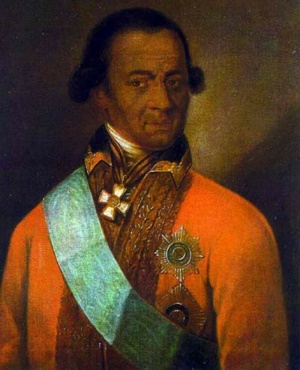 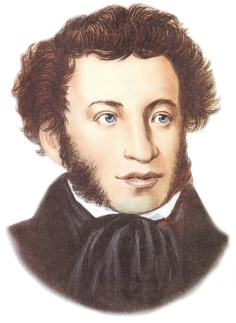 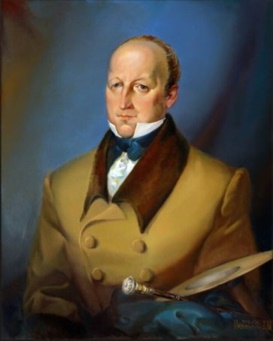 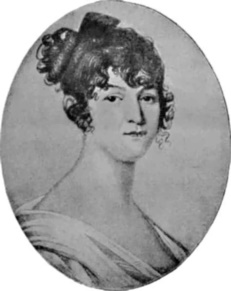 Александр Сергеевич ПушкинСергей Львович ПушкинНадежда Осиповна ПушкинаАбрам Петрович Ганнибал